  Mittelschule/Sportmittelschule Kitzbühel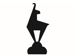 ANMELDUNGfür die 5. Schulstufe der MS/Sport-MS Kitzbühel für das Schuljahr 2024/25HINWEIS: Die Nennung eines Zweit- und Drittwunsches einer Schule beeinträchtigt in keiner Weise das Gewicht des Erstwunsches. Sollte dennoch kein Zweit- und Drittwunsch angegeben werden, wird davon ausgegangen, dass keine Aufnahme an einer Schule außer an der Erstwunschschule angestrebt wird. Ich erkläre mich mit der EDV-mäßigen Erfassung und Verarbeitung dieser persönlichen Daten ausdrücklich einverstanden. Ich stimme zu, dass bei einem Schulwechsel die personenbezogenen Grunddaten an die aufnehmende Schule übermittelt werden bzw. von der abgebenden Schule übernommen werden dürfen........................................., am …………………….	.............................................................................................SCHÜLER/INFamiliennameFamiliennameFamiliennameFamiliennameFamiliennameVorname(n)Vorname(n)Vorname(n)Vorname(n)Vorname(n)    SVNR	     Geburtsdatum    SVNR	     Geburtsdatum    SVNR	     Geburtsdatum    SVNR	     Geburtsdatum    SVNR	     Geburtsdatum    SVNR	     Geburtsdatum    SVNR	     Geburtsdatum    SVNR	     Geburtsdatum    SVNR	     Geburtsdatum    SVNR	     Geburtsdatum    SVNR	     Geburtsdatum    SVNR	     GeburtsdatumSCHÜLER/INFamiliennameFamiliennameFamiliennameFamiliennameFamiliennameVorname(n)Vorname(n)Vorname(n)Vorname(n)Vorname(n)SCHÜLER/IN männlich            männlich           Religionsbekenntnis:Religionsbekenntnis:Religionsbekenntnis:Religionsbekenntnis:Religionsbekenntnis:Religionsbekenntnis:Schüler Telefon (falls vorhanden)Schüler Telefon (falls vorhanden)Schüler Telefon (falls vorhanden)Schüler Telefon (falls vorhanden)Schüler Telefon (falls vorhanden)Schüler Telefon (falls vorhanden)Schüler Telefon (falls vorhanden)Schüler Telefon (falls vorhanden)Schüler Telefon (falls vorhanden)Schüler Telefon (falls vorhanden)Schüler Telefon (falls vorhanden)Schüler Telefon (falls vorhanden)Schüler Telefon (falls vorhanden)Schüler Telefon (falls vorhanden)SCHÜLER/IN weiblich      weiblich     Religionsbekenntnis:Religionsbekenntnis:Religionsbekenntnis:Religionsbekenntnis:Religionsbekenntnis:Religionsbekenntnis:Schüler Telefon (falls vorhanden)Schüler Telefon (falls vorhanden)Schüler Telefon (falls vorhanden)Schüler Telefon (falls vorhanden)Schüler Telefon (falls vorhanden)Schüler Telefon (falls vorhanden)Schüler Telefon (falls vorhanden)Schüler Telefon (falls vorhanden)Schüler Telefon (falls vorhanden)Schüler Telefon (falls vorhanden)Schüler Telefon (falls vorhanden)Schüler Telefon (falls vorhanden)Schüler Telefon (falls vorhanden)Schüler Telefon (falls vorhanden)SCHÜLER/INStraße (Nr.):Straße (Nr.):Straße (Nr.):Straße (Nr.):Straße (Nr.):Straße (Nr.):Straße (Nr.):Straße (Nr.):PLZ, Ort:PLZ, Ort:PLZ, Ort:PLZ, Ort:PLZ, Ort:PLZ, Ort:PLZ, Ort:PLZ, Ort:PLZ, Ort:PLZ, Ort:PLZ, Ort:PLZ, Ort:PLZ, Ort:PLZ, Ort:SCHÜLER/INStaatsbürgerschaft(en):Staatsbürgerschaft(en):Staatsbürgerschaft(en):Staatsbürgerschaft(en):Staatsbürgerschaft(en):Staatsbürgerschaft(en):Staatsbürgerschaft(en):Staatsbürgerschaft(en):Erstsprache: Alltagssprache (falls abweichend)Erstsprache: Alltagssprache (falls abweichend)Erstsprache: Alltagssprache (falls abweichend)Erstsprache: Alltagssprache (falls abweichend)Erstsprache: Alltagssprache (falls abweichend)Erstsprache: Alltagssprache (falls abweichend)Erstsprache: Alltagssprache (falls abweichend)Erstsprache: Alltagssprache (falls abweichend)Erstsprache: Alltagssprache (falls abweichend)Erstsprache: Alltagssprache (falls abweichend)Erstsprache: Alltagssprache (falls abweichend)Erstsprache: Alltagssprache (falls abweichend)Erstsprache: Alltagssprache (falls abweichend)Erstsprache: Alltagssprache (falls abweichend)SCHÜLER/INSchulnachricht – Noten: von welcher Schule kommt der Schüler/die Schülerin: Schulnachricht – Noten: von welcher Schule kommt der Schüler/die Schülerin: Schulnachricht – Noten: von welcher Schule kommt der Schüler/die Schülerin: Schulnachricht – Noten: von welcher Schule kommt der Schüler/die Schülerin: Schulnachricht – Noten: von welcher Schule kommt der Schüler/die Schülerin: Schulnachricht – Noten: von welcher Schule kommt der Schüler/die Schülerin: Schulnachricht – Noten: von welcher Schule kommt der Schüler/die Schülerin: Schulnachricht – Noten: von welcher Schule kommt der Schüler/die Schülerin: Schulnachricht – Noten: von welcher Schule kommt der Schüler/die Schülerin: Schulnachricht – Noten: von welcher Schule kommt der Schüler/die Schülerin: Schulnachricht – Noten: von welcher Schule kommt der Schüler/die Schülerin: Schulnachricht – Noten: von welcher Schule kommt der Schüler/die Schülerin: Schulnachricht – Noten: von welcher Schule kommt der Schüler/die Schülerin: Schulnachricht – Noten: von welcher Schule kommt der Schüler/die Schülerin: Schulnachricht – Noten: von welcher Schule kommt der Schüler/die Schülerin: Schulnachricht – Noten: von welcher Schule kommt der Schüler/die Schülerin: Schulnachricht – Noten: von welcher Schule kommt der Schüler/die Schülerin: Schulnachricht – Noten: von welcher Schule kommt der Schüler/die Schülerin: Schulnachricht – Noten: von welcher Schule kommt der Schüler/die Schülerin: Schulnachricht – Noten: von welcher Schule kommt der Schüler/die Schülerin: Schulnachricht – Noten: von welcher Schule kommt der Schüler/die Schülerin: Schulnachricht – Noten: von welcher Schule kommt der Schüler/die Schülerin: SCHÜLER/INSUDLSDLSMMEMEBEWEWEBSBSSCHÜLER/INErziehungsberechtigteerziehungsberechtigt:           beide Elternteile               Mutter               Vater               ………………………………………………                                                   erziehungsberechtigt:           beide Elternteile               Mutter               Vater               ………………………………………………                                                   ErziehungsberechtigteMutter  VaterErziehungsberechtigteTitel / FamiliennameTitel / FamiliennameErziehungsberechtigteVornameVornameErziehungsberechtigteE-Mail:  E-Mail:ErziehungsberechtigteTelefon/Mobil:Telefon/Mobil:ErziehungsberechtigteAdresse (wenn von Schüler/in abweichend)Adresse (senn von Schüler/in abweichend)ErziehungsberechtigteStraße (Nr.): Straße (Nr.): ErziehungsberechtigtePLZ, Ort:PLZ, Ort:SCHULWÜNSCHESchuleSchuleSchulform                                                Bitte ankreuzen!Schulform                                                Bitte ankreuzen!Bruder oder Schwester ist Schüler/in an der SchuleBruder oder Schwester ist Schüler/in an der SchuleSCHULWÜNSCHESchuleSchuleSchulform                                                Bitte ankreuzen!Schulform                                                Bitte ankreuzen!janeinSCHULWÜNSCHE1ErstwunschMS-Sportklasse / SportschwerpunktSCHULWÜNSCHE1ErstwunschMS-Musikklasse / vertieftes Angebot MusikSCHULWÜNSCHE1ErstwunschMS-Informatikklasse / vertieftes Angebot InformatikSCHULWÜNSCHE1ErstwunschMS (ohne Zusatzangebot)SCHULWÜNSCHE2ZweitwunschschuleSCHULWÜNSCHE3Drittwunschschule